Entry of the Bible (we stand as the Bible is brought into church)Welcome and NoticesPraise 757	Come all you people Grace & Call to Worship 	Praise 184	Sing to the Lord a joyful song	 Prayer of Approach and the Lord’s PrayerGeneral Assembly 2023“Remember Who you Are”	(Olive Gow)Video			Come with me for the Journey is LongBible Reading	Joshua chapter 1 v 1-9 (Pg 216)					Elizabeth TempletonPraise	 755		Be still and knowPrayers of Thanksgiving and for OthersPraise 55	Safe in the Shadow of the LordBenedictionNoticesA warm welcome is extended to everyone this morning and especially to any visitors worshipping with us today. Please take a few minutes to read the screens as there may be information, which was received too late for the printed intimations.Our minister, the Rev. Fiona Maxwell, can be contacted by telephone on 01563 521762, by mobile on 07507 312123 or by email, FMaxwell@churchofscotland.org.ukThe email address for the Church Administrator is chrchdmnstr@outlook.com.  or phone 07394 173977If you are watching the service via live stream the digital order of service is available on the church website under the services page.There is now creche and young church facilities in the side chapel, if you have children with you, please use this room as and when you need to.Tea/coffee will be served after morning worship, please come down to the hall for a warm cuppa and even warmer chat and fellowship.Young Church are taking a break for the summer, but the side chapel is still available for those who want to use it throughout the summer months.The next Strollers' walk will be on Monday 3rd July.  Meet for 10am in the car park at Portencross (continue through Seamill on A78 and take left at crossroads). The route will take us along a minor road and country path towards Seamill, then cross West Kilbride golf course before taking right on the Ayrshire Coastal Path back to Portencross. Refreshments will be at The Waterside, between Seamill and Ardrossan. All welcomeOrgan Recital on Tuesday 4 July at St Josephs Church, Hill Street at 12 noon.  Admission free, all welcomeWednesday café is open every Wednesday morning from 10am – 12 noon. Please tell your friends and neighbours and come and enjoy the company and chat.Foodbank- Items can still be left at the back of the church in the wicker basket, these items are then taken to the Salvation Army for their foodbank, supplies are required urgently, so please give generously.Advance NoticeSt Kentigern’s are holding a Ladies Day on September 16 from 10am till 4pm.  A few ladies went to last years and had a very good day, if you would be interested in going this year, please give your name to Janette Steven.The Partner Plan newsletter from Fiona Kendall is available on the communion table at the back of the church.  Please take one and read about the interesting work that Fiona is involved in.The Fellowship of Kilmarnock Churches Service last Sunday raised £238.85 towards the charity Aid to the Church in Need. 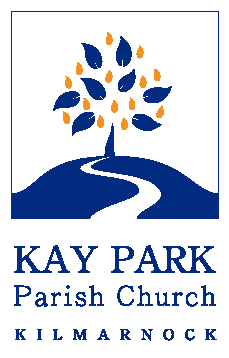 www.kayparkparishchurch.org.uk(Registered Scottish Charity: SC008154)2 July 2023 5th Sunday after Pentecost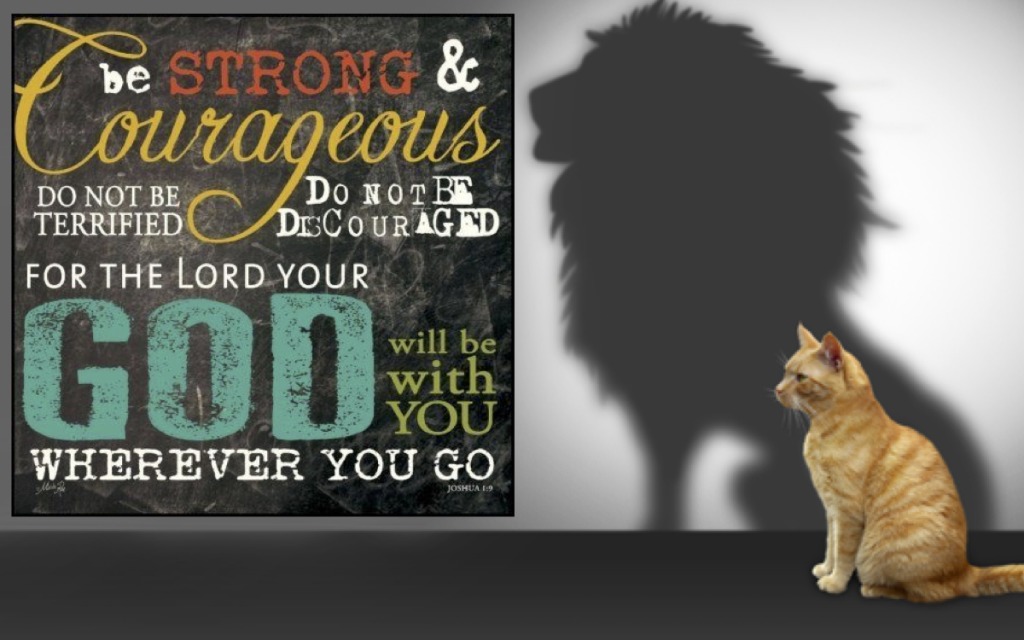 MinisterRev. Fiona Maxwell Organist  Mr Charles Donnelly